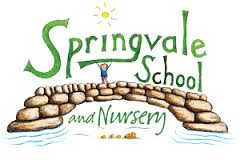 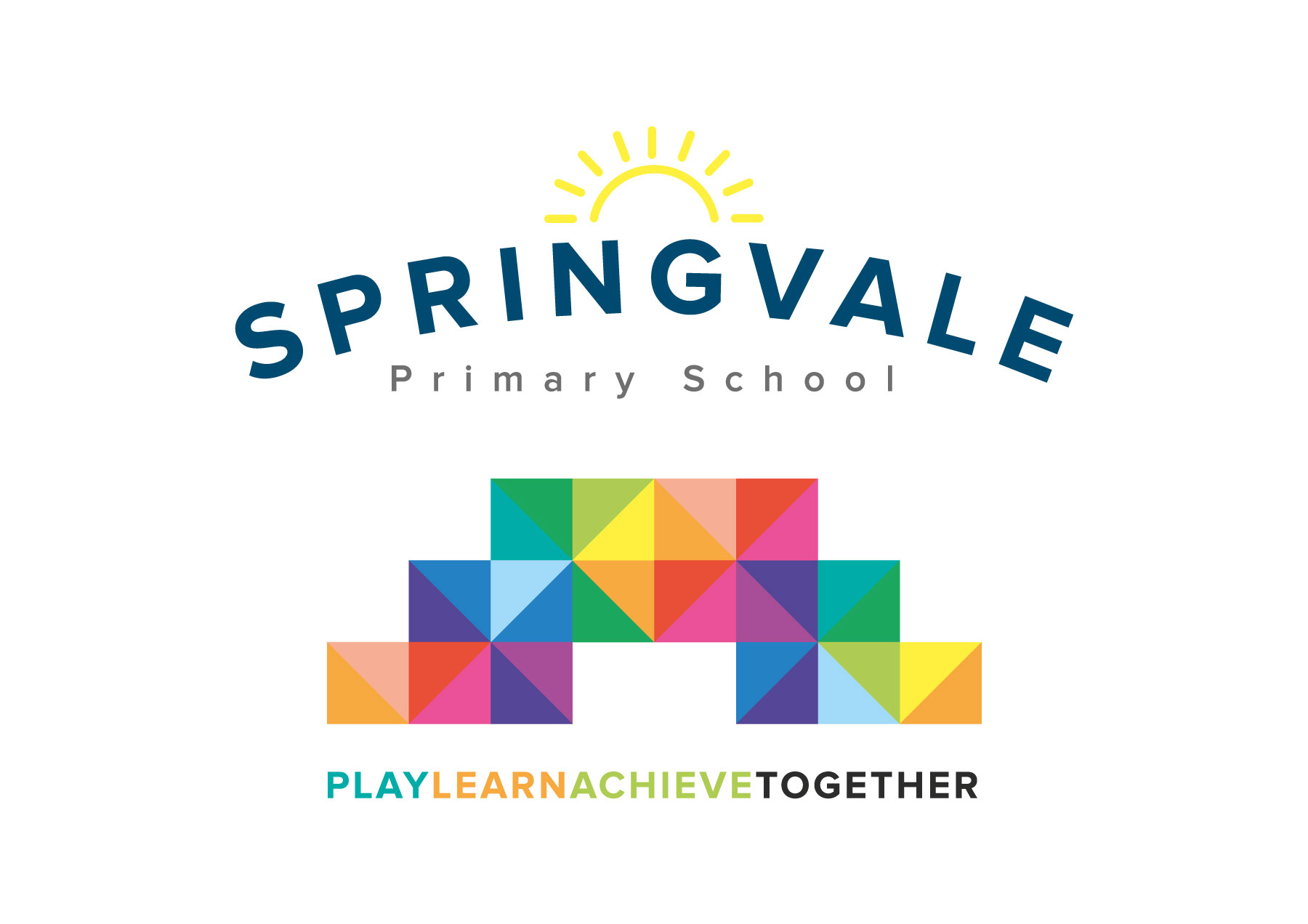 Newsletter- Week 15   		   			Monday 18th December 2017Autumn Term Review: I have recently reviewed the Autumn Term’s work alongside our School Development Plan with the Senior Leadership Team and the Governing Body. The reviewed plan is now online at www.springvaleprimary.org/monitoring . I’m sure you will agree that it has been a very positive term and that the foundations have been set for a very successful period for the school. My role is to ensure that we live out our school ethos whilst ensuring good quality lessons for all pupils. Moreover, to ensure that all pupils enjoy their learning, feel safe and make good academic and personal progress.  My own passion is to ensure that we give children a wide range of experiences and that we communicate effectively and regularly with parents to make them feel part of the work that we do by creating a strong partnership between school and home.  Again, I feel that we have taken great strides in this area. I wanted to thank everyone for their support towards myself personally this term and say how proud I am to lead this school and our local community. I’m very excited about what we can achieve by working together. I look forward to our continue success in the Spring Term and beyond. Play together, learn together, achieve together!Christmas Shows: Wow! Last week was so busy with six performances for parents across the week! The children were incredible- so confident and talented- well done to everyone involved! Thank you to parents for their support with practice/lines/costume bits and pieces and to the staff who always go above and beyond to produce the shows alongside the ‘everyday’ lessons in class.  From next year we will be splitting Y3/4 and Y5/6 shows so that we can have more parents in attendance and so that each show is a little shorter/more focused on your children. Thank you to everyone who bought a raffle ticket too- the raffle will be drawn on a live broadcast on Twitter this coming Thursday! Be lucky!INSET Day: Please note that we break up on Friday 22nd December for a 2 week break and we return on Tuesday 9th January 2018 following an INSET day on Monday 8th January 2018.Club Update: A reminder that all clubs are now finished except for Bruce Dyer (Tuesday AM) and Cartoon club (Wednesday) which all finish this week. We will send out a letter about clubs for the Spring Term when we return after the Christmas break. Please note that when we start to use our online payment system after half-term all clubs will also be paid for/booked using the system so you will know if a space is available or not and the payment will secure your place instantly.Sports News: Well done to our fantastic football team!  Their progress over the last term has been nothing short of remarkable! We have big plans to develop sport over the next few terms and we hope to be a school that blends high quality inclusive PE with competitive success. The team lost 7-4 in a pulsating match against a very strong Mapplewell team, a result that means we are second in the league with 3 fixtures to go. Well done to all of the players on their success and progress so far! Well done to everyone who joined or participated in a club last term too- we had record numbers of pupils involved (93%) in extra-curricular activities covering music, crafts, art, sports and performance.Thank you, once again, for all of your wonderful support during this term.On behalf of all of the staff and Governors I would like to wish each and every one of you a very Merry Christmas and a happy, healthy and prosperous start to 2018!Kind RegardsMr L McClureHeadteacherWeek 14 Information2017/18 AverageWeek 15 Diary DatesAttendance: 96.3%Late marks: 3GREEN LIGHTS: 99.0%Attendance: 97.3%Late marks: 2GREEN LIGHTS: 99.1%Monday 18th: KS1 Party (PM)Tuesday 19th: F2 Party (AM) Y3/4 Party (PM)Wednesday 20th: Carols Around the Tree at 10.30am/Y5/6 Party (PM)Thursday 21st: Christmas Dinner and Christmas Jumper Day/Raffle drawThursday 21st: Raffle Draw (we will text the approximate times)Friday 22nd: Break up for Christmas. Nursery Party (AM) for all pupilsINSET DAY- Monday 8th January 2018Return to school Tuesday 9th January 2018Classes of the Week: 99% in Scottish Stars (F2)Classes of the Week: 99% in Scottish Stars (F2)Monday 18th: KS1 Party (PM)Tuesday 19th: F2 Party (AM) Y3/4 Party (PM)Wednesday 20th: Carols Around the Tree at 10.30am/Y5/6 Party (PM)Thursday 21st: Christmas Dinner and Christmas Jumper Day/Raffle drawThursday 21st: Raffle Draw (we will text the approximate times)Friday 22nd: Break up for Christmas. Nursery Party (AM) for all pupilsINSET DAY- Monday 8th January 2018Return to school Tuesday 9th January 2018